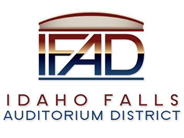 Board of Directors Business MeetingTuesday, July 12, 2022, 7:00 a.m.Location:  Idaho Falls Auditorium District Office/Zoom Videoconferencehttps://us06web.zoom.us/j/81961784405467 Constitution Way, Idaho Falls, Idaho 83402AgendaAction Item - Call to Order Action Item – Accept Agenda Action Item - Accept the Consent Agenda Meeting Minutes – 6-28-22 Review of Payables/FinancialsDiscussion Item –Public Comment (Any member of the public is welcome to take three minutes and share concerns or questions with the Board).Discussion Item –Receive a construction schedule update from Mike Clements of Bateman Hall and Ken Wheadon of CRSA.Action Item – Approve 2021 Annual Audit performed by Rudd and Company.  Scott Bond to present to the Board. Discussion Item - Centennial Management to enter into an agreement with Ticketmaster as the operational ticket platform in the Mountain America Center.Discussion Item – Discuss the type of events and the distribution of events by category (sporting events versus community events) to be held at the Mountain America Center. Report and UpdatesDiscussion Item – Update from Erik Hudson and Kevin Bruder on Mountain America Center Operations and discuss pre-opening quarterly budget reports from Centennial Management as required by the Pre-Opening Services Agreement. Discussion Item - Executive Director Report Fundraising/Cash Flow Update State Tax Commission Reports Construction Update/Change OrdersAction Items Discussion Item - Legal Report     Calendar and AnnouncementsUpcoming IFAD Meeting – Next Meeting on July 26, 2022Discussion Item - Announcements and Minor Questions Discussion Item - Agenda Items for July 26, 2022, meetingPosted on or before 7:00 a.m. on July 10, 2022